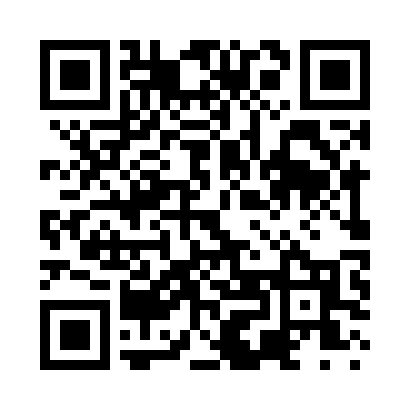 Prayer times for Panther, Iowa, USAMon 1 Jul 2024 - Wed 31 Jul 2024High Latitude Method: Angle Based RulePrayer Calculation Method: Islamic Society of North AmericaAsar Calculation Method: ShafiPrayer times provided by https://www.salahtimes.comDateDayFajrSunriseDhuhrAsrMaghribIsha1Mon4:045:461:205:228:5510:372Tue4:055:471:215:238:5410:363Wed4:065:471:215:238:5410:364Thu4:065:481:215:238:5410:355Fri4:075:481:215:238:5410:356Sat4:085:491:215:238:5310:347Sun4:095:501:225:238:5310:338Mon4:105:501:225:238:5310:339Tue4:115:511:225:238:5210:3210Wed4:125:521:225:238:5210:3111Thu4:135:531:225:238:5110:3012Fri4:145:531:225:238:5110:2913Sat4:165:541:225:238:5010:2914Sun4:175:551:225:238:5010:2815Mon4:185:561:235:238:4910:2716Tue4:195:571:235:238:4810:2617Wed4:205:571:235:228:4810:2418Thu4:225:581:235:228:4710:2319Fri4:235:591:235:228:4610:2220Sat4:246:001:235:228:4510:2121Sun4:256:011:235:228:4510:2022Mon4:276:021:235:228:4410:1823Tue4:286:031:235:218:4310:1724Wed4:296:041:235:218:4210:1625Thu4:316:051:235:218:4110:1426Fri4:326:061:235:218:4010:1327Sat4:346:061:235:208:3910:1228Sun4:356:071:235:208:3810:1029Mon4:366:081:235:208:3710:0930Tue4:386:091:235:198:3610:0731Wed4:396:101:235:198:3510:06